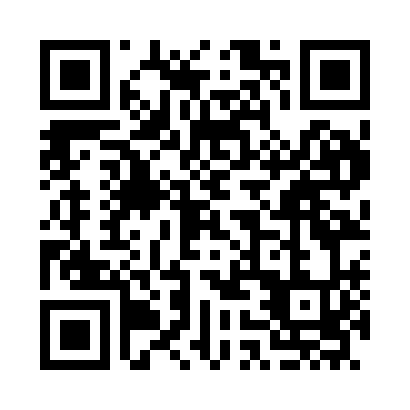 Prayer times for Adana, TurkeyMon 1 Apr 2024 - Tue 30 Apr 2024High Latitude Method: Angle Based RulePrayer Calculation Method: Diyanet Isleri Baskanligi TurkeyAsar Calculation Method: ShafiPrayer times provided by https://www.salahtimes.comDateDayFajrSunriseDhuhrAsrMaghribIsha1Mon5:066:2412:424:177:018:142Tue5:056:2312:424:177:028:153Wed5:036:2112:424:177:038:164Thu5:016:2012:424:187:048:175Fri5:006:1812:414:187:058:186Sat4:586:1712:414:187:068:197Sun4:566:1512:414:187:078:208Mon4:556:1412:404:187:088:219Tue4:536:1312:404:197:088:2310Wed4:526:1112:404:197:098:2411Thu4:506:1012:404:197:108:2512Fri4:486:0812:394:197:118:2613Sat4:476:0712:394:207:128:2714Sun4:456:0612:394:207:138:2815Mon4:446:0412:394:207:148:2916Tue4:426:0312:384:207:158:3017Wed4:406:0112:384:207:168:3118Thu4:396:0012:384:207:168:3219Fri4:375:5912:384:217:178:3420Sat4:365:5812:384:217:188:3521Sun4:345:5612:374:217:198:3622Mon4:325:5512:374:217:208:3723Tue4:315:5412:374:217:218:3824Wed4:295:5212:374:217:228:3925Thu4:285:5112:374:227:238:4026Fri4:265:5012:364:227:248:4227Sat4:255:4912:364:227:248:4328Sun4:235:4812:364:227:258:4429Mon4:225:4612:364:227:268:4530Tue4:205:4512:364:227:278:46